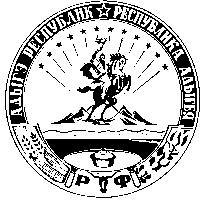 П О С Т А Н О В Л Е Н И ЕГЛАВЫ  МУНИЦИПАЛЬНОГО  ОБРАЗОВАНИЯ «ХАТУКАЙСКОЕ СЕЛЬСКОЕ ПОСЕЛЕНИЕ»от 06 июня  2023 года  №- 37а. ХатукайО внесении изменений в постановление главы муниципального образования «Хатукайское сельское поселение» от 22.04.2022г. № 24 «О создании приемочной комиссии для приемки поставленных товаров, выполненных работ, оказанных услуг, результатов отдельного этапа исполнения контракта администрации муниципального образования «Хатукайское сельское поселение»В целях приведения в соответствие нормативно правовых актов администрации муниципального образования «Хатукайское сельское поселение», руководствуясь Уставом муниципального образования «Хатукайское сельское поселение», ПОСТАНОВЛЯЮ:1. Внести следующие изменения в постановление главы муниципального образования «Хатукайское сельское поселение» от 22.04.2022г. № 24 «О создании приемочной комиссии для приемки поставленных товаров, выполненных работ, оказанных услуг, результатов отдельного этапа исполнения контракта администрации муниципального образования «Хатукайское сельское поселение»  (далее - постановление):1.1. В приложении № 2  пункт 4.5 изложить в следующей редакции: «Заседание приемочной комиссии считается правомочным, если на нем присутствуют все члены комиссии».2. Данное постановление обнародовать на официальном сайте администрации муниципального образования «Хатукайское сельское поселение».3. Настоящее постановление вступает в силу с момента его подписания.Глава муниципального образования«Хатукайское сельское поселение»                                                    З.А. Жуков